DOCENTEDOCENTEIVÁN ANDRÉS CALDERÓN, GINA ESPERANZA GÉLVEZ, YULIANA MORALES Y KAREN ÑUNGO IVÁN ANDRÉS CALDERÓN, GINA ESPERANZA GÉLVEZ, YULIANA MORALES Y KAREN ÑUNGO IVÁN ANDRÉS CALDERÓN, GINA ESPERANZA GÉLVEZ, YULIANA MORALES Y KAREN ÑUNGO IVÁN ANDRÉS CALDERÓN, GINA ESPERANZA GÉLVEZ, YULIANA MORALES Y KAREN ÑUNGO IVÁN ANDRÉS CALDERÓN, GINA ESPERANZA GÉLVEZ, YULIANA MORALES Y KAREN ÑUNGO IVÁN ANDRÉS CALDERÓN, GINA ESPERANZA GÉLVEZ, YULIANA MORALES Y KAREN ÑUNGO GRADOGRADOCuarto ASIGNATURAASIGNATURAASIGNATURAEnglish English English English English English English English Correo electrónico de contactoCorreo electrónico de contactoCorreo electrónico de contactoCorreo electrónico de contactoCorreo electrónico de contactoEsperanza.gelvez@sabiocaldas.edu.coIvan.calderon@sabiocaldas.edu.coKaren.nungo@sabiocaldas.edu.coYuliana.morales@sabiocaldas.edu.coEsperanza.gelvez@sabiocaldas.edu.coIvan.calderon@sabiocaldas.edu.coKaren.nungo@sabiocaldas.edu.coYuliana.morales@sabiocaldas.edu.coEsperanza.gelvez@sabiocaldas.edu.coIvan.calderon@sabiocaldas.edu.coKaren.nungo@sabiocaldas.edu.coYuliana.morales@sabiocaldas.edu.coEsperanza.gelvez@sabiocaldas.edu.coIvan.calderon@sabiocaldas.edu.coKaren.nungo@sabiocaldas.edu.coYuliana.morales@sabiocaldas.edu.coEsperanza.gelvez@sabiocaldas.edu.coIvan.calderon@sabiocaldas.edu.coKaren.nungo@sabiocaldas.edu.coYuliana.morales@sabiocaldas.edu.coEsperanza.gelvez@sabiocaldas.edu.coIvan.calderon@sabiocaldas.edu.coKaren.nungo@sabiocaldas.edu.coYuliana.morales@sabiocaldas.edu.coFecha de envíoFecha de envíoFecha de envíoFecha de envíoMarch 29thMarch 29thMarch 29thFecha de entregaFecha de entrega3rd April 3rd April Tiempo de ejecución de la actividad Tiempo de ejecución de la actividad Tiempo de ejecución de la actividad Tiempo de ejecución de la actividad Tiempo de ejecución de la actividad Tiempo de ejecución de la actividad Two hours Two hours Two hours Two hours Two hours TEMAImprovement plan Improvement plan Improvement plan Improvement plan Improvement plan Improvement plan Improvement plan Improvement plan Improvement plan Improvement plan 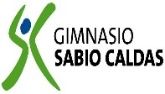 GIMNASIO SABIO CALDAS (IED)Nuestra escuela: una opción para la vidaPLAN ESCOLAR NO PRESENCIALCódigoPENP - 01GIMNASIO SABIO CALDAS (IED)Nuestra escuela: una opción para la vidaPLAN ESCOLAR NO PRESENCIALVersión 001GIMNASIO SABIO CALDAS (IED)Nuestra escuela: una opción para la vidaPLAN ESCOLAR NO PRESENCIALFecha18/03/2020GIMNASIO SABIO CALDAS (IED)Nuestra escuela: una opción para la vidaPLAN ESCOLAR NO PRESENCIALProcesoGestión AcadémicaContextualización En este espacio trabajaremos el plan de mejoramiento teniendo en cuenta los temas trabajados hasta el momento. Este plan busca desarrollar en los estudiantes refuerzos que contribuyan a superar dificultades presentadas en las actividades realizadas en los diferentes espacios académicos.Descripción de la actividad sugerida Fill in with ( this,these, that or those ) as in the example2. Look at the picture below and complete the sentences.Use: “There is / are (two, three, etc. / a few / many) …” OR “There isn’t / aren’t anyWebgrafía/material fotocopiado (Anexo)https://agendaweb.org/grammar/there-is-there-are-worksheets-resources.htmlhttps://agendaweb.org/grammar/there_is_are-exercises.htmlCriterios de Evaluación The students describe pictures using demonstratives and there is and there areThe student analyses and identifies the uses of demonstratives in different contexts